CHAPTER 63STATE PRISONSUBCHAPTER 1PRISON OFFICIALS AND PERSONNELARTICLE 1WARDENS§551.  Warden; duties; deputy wardens(REPEALED)SECTION HISTORYPL 1983, c. 459, §5 (RP). §552.  Control of prison(REPEALED)SECTION HISTORYPL 1971, c. 397, §1 (AMD). PL 1977, c. 78, §193 (AMD). PL 1983, c. 459, §5 (RP). §553.  Service of process; command of guard; service of replevin writ; fees(REPEALED)SECTION HISTORYPL 1983, c. 459, §5 (RP). §554.  Warden may convey real estate(REPEALED)SECTION HISTORYPL 1983, c. 459, §5 (RP). §555.  Sale of prison articles; security(REPEALED)SECTION HISTORYPL 1983, c. 341 (AMD). PL 1983, c. 459, §5 (RP). PL 1987, c. 402, §A175 (RP). §556.  Transport of prisoners to induction centers(REPEALED)SECTION HISTORYPL 1983, c. 459, §5 (RP). §557.  Warden exempt from arrest; procedure of creditor with execution(REPEALED)SECTION HISTORYPL 1975, c. 771, §381 (AMD). PL 1983, c. 459, §5 (RP). §558.  Warden to keep arms and ammunition(REPEALED)SECTION HISTORYPL 1983, c. 459, §5 (RP). §559.  Warden cares for convict's property(REPEALED)SECTION HISTORYPL 1983, c. 459, §5 (RP). ARTICLE 2OFFICIALS GENERALLY§591.  Power of officers; uniforms(REPEALED)SECTION HISTORYPL 1969, c. 506, §2 (AMD). PL 1975, c. 385, §1 (AMD). PL 1983, c. 459, §5 (RP). §592.  Overseers(REPEALED)SECTION HISTORYPL 1983, c. 459, §5 (RP). §593.  Neglect of subordinate officers(REPEALED)SECTION HISTORYPL 1983, c. 459, §5 (RP). §594.  Officers suffering an escape or allowing convict to go at large(REPEALED)SECTION HISTORYPL 1975, c. 499, §57 (RP). §595.  If resisted, officers shall use force(REPEALED)SECTION HISTORYPL 1969, c. 506, §3 (AMD). PL 1983, c. 459, §5 (RP). ARTICLE 3PHYSICIAN§631.  Appointment and duties(REPEALED)SECTION HISTORYPL 1971, c. 397, §2 (AMD). PL 1983, c. 459, §5 (RP). ARTICLE 4CHAPLAIN§661.  Duties(REPEALED)SECTION HISTORYPL 1983, c. 459, §5 (RP). SUBCHAPTER 2PRISONERS AND THEIR CONDUCT§701.  Forms of imprisonment(REPEALED)SECTION HISTORYPL 1971, c. 397, §3 (RPR). PL 1979, c. 127, §185 (AMD). PL 1983, c. 459, §5 (RP). §702.  Commencement of term(REPEALED)SECTION HISTORYPL 1971, c. 397, §4 (RPR). PL 1983, c. 459, §5 (RP). §703.  Prisoners of United States received(REPEALED)SECTION HISTORYPL 1975, c. 110 (RPR). PL 1983, c. 459, §5 (RP). §704.  Attendance at funeral; deathbed visit(REPEALED)SECTION HISTORYPL 1967, c. 297 (RPR). PL 1979, c. 9 (AMD). PL 1983, c. 459, §5 (RP). §705.  Deduction of sentence; Board of Transfer(REPEALED)SECTION HISTORYPL 1965, c. 210 (AMD). PL 1967, c. 133 (AMD). PL 1967, c. 391, §8 (AMD). PL 1969, c. 346, §1 (AMD). PL 1975, c. 492, §3 (AMD). PL 1975, c. 499, §58 (AMD). PL 1977, c. 671, §37 (AMD). PL 1983, c. 459, §5 (RP). §706.  Transportation of prisoners(REPEALED)SECTION HISTORYPL 1983, c. 459, §5 (RP). §707.  Transfer of prisoners to federal penal institution(REPEALED)SECTION HISTORYPL 1979, c. 207, §§1,2 (AMD). PL 1983, c. 459, §5 (RP). §708.  Convicts enroute temporarily lodged in jails(REPEALED)SECTION HISTORYPL 1975, c. 756, §18 (AMD). PL 1975, c. 771, §382 (AMD). PL 1977, c. 696, §263 (AMD). PL 1983, c. 459, §5 (RP). §709.  Disciplinary action, solitary confinement(REPEALED)SECTION HISTORYPL 1971, c. 397, §5 (RPR). PL 1975, c. 553, §4 (RP). §710.  Assaulting officers; escape; prosecution(REPEALED)SECTION HISTORYPL 1965, c. 322, §1 (AMD). PL 1967, c. 391, §9 (AMD). PL 1969, c. 346, §2 (AMD). PL 1973, c. 625, §234 (AMD). PL 1973, c. 625, §289 (AMD). PL 1973, c. 647 (AMD). PL 1975, c. 492, §4 (AMD). PL 1975, c. 499, §59 (RP). §710-A.  Firearm(REPEALED)SECTION HISTORYPL 1971, c. 539, §22 (NEW). PL 1971, c. 622, §124 (AMD). PL 1975, c. 492, §5 (AMD). PL 1979, c. 127, §186 (AMD). PL 1983, c. 459, §5 (RP). §711.  Punishment(REPEALED)SECTION HISTORYPL 1971, c. 397, §6 (RP). §712.  Convicts; benefits on discharge(REPEALED)SECTION HISTORYPL 1969, c. 506, §4 (AMD). PL 1975, c. 107 (AMD). PL 1983, c. 459, §5 (RP). SUBCHAPTER 3MISCELLANEOUS PROVISIONS§751.  Location; farms(REPEALED)SECTION HISTORYPL 1969, c. 505 (AMD). PL 1977, c. 78, §194 (AMD). PL 1983, c. 459, §5 (RP). §752.  Articles labeled(REPEALED)SECTION HISTORYPL 1983, c. 459, §5 (RP). §753.  Rescue or aiding escape(REPEALED)SECTION HISTORYPL 1975, c. 499, §60 (RP). §753-A.  -- firearm(REPEALED)SECTION HISTORYPL 1971, c. 539, §23 (NEW). PL 1975, c. 499, §61 (RP). §754.  Aiding escaped convicts(REPEALED)SECTION HISTORYPL 1975, c. 499, §62 (RP). §755.  Contraband articles brought within prison(REPEALED)SECTION HISTORYPL 1965, c. 183 (RPR). PL 1969, c. 506, §5 (AMD). PL 1973, c. 75 (AMD). PL 1975, c. 499, §63 (RP). §756.  Application of provisions(REPEALED)SECTION HISTORYPL 1971, c. 622, §125 (AMD). PL 1973, c. 582, §7 (AMD). PL 1975, c. 499, §64 (RP). §757.  Wages earned by prisoners(REPEALED)SECTION HISTORYPL 1973, c. 313 (NEW). PL 1983, c. 459, §5 (RP). §758.  Care of children of inmates and prisoners(REPEALED)SECTION HISTORYPL 1975, c. 701, §17 (NEW). PL 1979, c. 733, §20 (AMD). PL 1983, c. 459, §5 (RP). The State of Maine claims a copyright in its codified statutes. If you intend to republish this material, we require that you include the following disclaimer in your publication:All copyrights and other rights to statutory text are reserved by the State of Maine. The text included in this publication reflects changes made through the First Regular and First Special Session of the 131st Maine Legislature and is current through November 1. 2023
                    . The text is subject to change without notice. It is a version that has not been officially certified by the Secretary of State. Refer to the Maine Revised Statutes Annotated and supplements for certified text.
                The Office of the Revisor of Statutes also requests that you send us one copy of any statutory publication you may produce. Our goal is not to restrict publishing activity, but to keep track of who is publishing what, to identify any needless duplication and to preserve the State's copyright rights.PLEASE NOTE: The Revisor's Office cannot perform research for or provide legal advice or interpretation of Maine law to the public. If you need legal assistance, please contact a qualified attorney.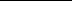 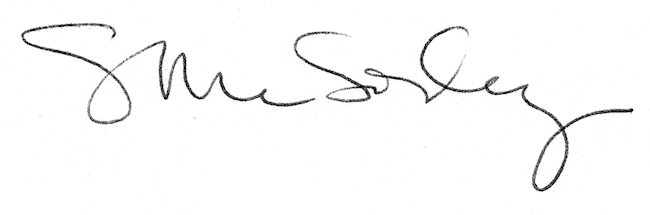 